§3107.  Women, Infants and Children Special Supplemental Food Program vendor, provider and participant penaltiesThe department, as part of its administration of the Women, Infants and Children Special Supplemental Food Program of the federal Child Nutrition Act of 1966, referred to in this section as "the program," shall adopt rules defining prohibited conduct under the program and establishing penalties for such conduct and as necessary to implement this section.  After providing an opportunity for a hearing in accordance with Title 5, chapter 375, subchapter 4, 7 Code of Federal Regulations, Section 246.9 (2011), 7 Code of Federal Regulations, Section 246.18 (2011) and any other federal law that applies to adjudicatory proceedings for vendors, providers and participants and making a determination that the affected party has violated a provision of the program, including rules that apply to the program, the department may:  [PL 2011, c. 512, §2 (RPR).]1.  Vendors.  Assess and impose a fine or penalty against a vendor under the program;[PL 2011, c. 512, §2 (NEW).]2.  Providers.  Disqualify a local agency provider under the program; or[PL 2011, c. 512, §2 (NEW).]3.  Participants.  Require repayment of benefits made under the program to a participant or disqualify a participant from program benefits.[PL 2011, c. 512, §2 (NEW).]Rules adopted pursuant to this section are routine technical rules as defined in Title 5, chapter 375, subchapter 2‑A.  [PL 2011, c. 512, §2 (NEW).]SECTION HISTORYPL 1989, c. 777 (NEW). PL 2011, c. 512, §2 (RPR). The State of Maine claims a copyright in its codified statutes. If you intend to republish this material, we require that you include the following disclaimer in your publication:All copyrights and other rights to statutory text are reserved by the State of Maine. The text included in this publication reflects changes made through the First Regular and First Special Session of the 131st Maine Legislature and is current through November 1. 2023
                    . The text is subject to change without notice. It is a version that has not been officially certified by the Secretary of State. Refer to the Maine Revised Statutes Annotated and supplements for certified text.
                The Office of the Revisor of Statutes also requests that you send us one copy of any statutory publication you may produce. Our goal is not to restrict publishing activity, but to keep track of who is publishing what, to identify any needless duplication and to preserve the State's copyright rights.PLEASE NOTE: The Revisor's Office cannot perform research for or provide legal advice or interpretation of Maine law to the public. If you need legal assistance, please contact a qualified attorney.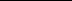 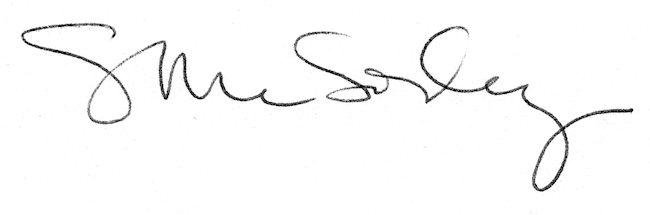 